TxCDBG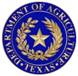 Servicios de Emergencia – Ayuda para el Programa de ColoniasEl condado de [CONDADO], en asociación con el Departamento de Agricultura de Texas (TDA) y [ORGANIZACIÓN SIN FINES DE LUCRO], se complace en ofrecer un programa de asistencia de emergencia por una sola vez para los residentes de colonias.¿Quién es elegible?Los fondos de emergencia de SHC están disponibles para ayudar a las personas o familias de bajos recursos cuyos ingresos se han reducido significativamente como resultado del distanciamiento social y otras restricciones de salud pública emitidas a partir de Marzo de 2020.Los hogares que cualifican para recibir asistencia de emergencia de SHC deben cumplir con todos los siguientes requisitos según lo certifique la cabeza del hogar durante el proceso de solicitud:Residir en una comunidad de colonia elegible (vea la definición más adelante);Ingresos total de la familia de los próximos 12 meses han de ser igual o menor al umbral de ingresos HUD: ; yLos ingresos se redujeron significativamente como resultado de las restricciones de salud pública a partir de marzo de 2020.¿Qué puedo solicitar?Asistencia para los siguientes gastos por hasta tres meses:Gastos hipotecarios/viviendasGastos de servicios de utilidad/luz, agua, gasAsistencia para alimentos y otras necesidadesMáximo de $2,000 en fondos de subvención por unidad residencial (dirección).Los fondos se proporcionarán directamente a los proveedores de servicios (prestamistas hipotecarios, servicios públicos, tiendas de comestibles, etc.)¿Qué documentos necesito llevar?Documentación de su dirección; por ej., más reciente factura de servicios de utilidad Para asistencia hipotecaria, el estado de cuenta hipotecario más reciente (debe mostrar la misma dirección residencial identificada anteriormente)Para asistencia para servicios de utilidad, estados de cuenta de servicios comenzando desde Marzo de 2020Una nómina o recibo de sueldo de todos los adultos que trabajan (una nómina de pago en el 2020), si el hogar no recibió ninguna otra asistencia con relación a ingresos el año pasado Identificación con foto (para assistance alimenticia solamente, para verificar si su dirección es elegible) Cuestionario de encuesta TxCDBG completado y certificación familiar E-SHC (recomendada)¿Cómo presento una solicitud?[Organización sin fines de lucro] aceptará solicitudes de residentes de colonias en persona:[Fecha y hora][Lugar]DefinicionesHogar: todas las personas, emparentadas o no, que viven en una sola residencia. El hogar no recibirá más de la asistencia máxima por unidad, independientemente del número de familias incluidas.Colonia – una colonia para fines de TxCDBG:identificada como una comunidad no incorporada;existía como colonia antes de la fecha de promulgación de la Ley Nacional de Vivienda Asequible de Cranston-González (28 de noviembre de 1990); ycarece de infraestructura básica (suministro de agua potable, sistemas de alcantarillado adecuados) y viviendas decentes, seguras e higiénicas.